Niveaubestimmende Aufgaben sind Bestandteil des Lehrplankonzeptes für das Gymnasium und das Fachgymnasium. Die nachfolgende Aufgabe soll Grundlage unterrichtlicher Erprobung sein. Rückmeldungen, Hinweise, Anregungen und Vorschläge zur Weiterentwicklung der Aufgabe senden Sie bitte über die Eingabemaske (Bildungsserver) oder direkt an halka.vogt@lisa.mb.sachsen-anhalt.de. An der Erarbeitung der niveaubestimmenden Aufgabe haben mitgewirkt:Dr. Vogt, Halka	Halle (Leitung der Fachgruppe)Berfelde, Jana	MagdeburgPüsche, Katrin	Calbe (Saale)Dr. Wolf, Hans-Peter	GroßpaschlebenHerausgeber im Auftrag des Ministeriums für Bildung des Landes Sachsen-Anhalt:Landesinstitut für Schulqualität und Lehrerbildung
Sachsen-AnhaltRiebeckplatz 0906110 Halle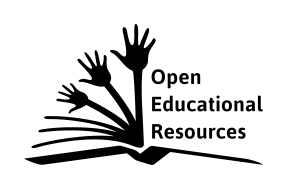 Die vorliegende Publikation, mit Ausnahme der Quellen Dritter, ist unter der „Creative Commons“-Lizenz veröffentlicht. CC BY-SA 3.0 DE 	http://creativecommons.org/licenses/by-sa/3.0/de/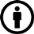 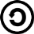 Sie dürfen das Material weiterverbreiten, bearbeiten, verändern und erweitern. Wenn Sie das Material oder Teile davon veröffentlichen, müssen Sie den Urheber nennen und kennzeichnen, welche Veränderungen Sie vorgenommen haben. Sie müssen das Material und Veränderungen unter den gleichen Lizenzbedingungen weitergeben.Die Rechte für Fotos, Abbildungen und Zitate für Quellen Dritter bleiben bei den jeweiligen Rechteinhabern, diese Angaben können Sie den Quellen entnehmen. Der Herausgeber hat sich intensiv bemüht, alle Inhaber von Rechten zu benennen. Falls Sie uns weitere Urheber und Rechteinhaber benennen können, würden wir uns über Ihren Hinweis freuen.Teilaufgabe 1Singt gemeinsam das Volkslied „An der Saale hellem Strande“ zur Begleitung durch die Lehrkraft.Erarbeitet in Gruppenarbeit eine eigene Begleitung zu diesem Lied und stellt eure Version vor:A	Begleitet den Klassengesang mit Akkorden auf Boomwhackers und Gitarre/Keyboard.B	Begleitet den Klassengesang mit Akkorden auf Gitarre/Keyboard und Rhythmusinstrumenten.C1	Singt das Lied als Gruppe und begleitet euch selbst dazu mit Akkorden und Rhythmusgestaltung.C2	Begleitet den Klassengesang mit den Begleitstimmen und den angegebenen Akkorden.Erfasst den Inhalt des Liedes, ordnet es anhand seiner Entstehungsdaten sowie des Inhalts in eine musikgeschichtliche Epoche ein und stellt einen regionalen Bezug zu Sachsen-Anhalt her.Gestaltet das Lied mit digitalen Möglichkeiten:A	Gestaltet eine Rhythmusbegleitung mit den Möglichkeiten des Keyboards und entwickelt aus dem Lied eine Rap-Version (im 4/4-Takt).B	Gestaltet eine eigene Rhythmusbegleitung mit Drum-Computer (kostenlose App nutzen) und entwickelt aus dem Lied eine Rap-Version (im 4/4-Takt).C	Nehmt das Lied mit einem geeigneten digitalen Endgerät auf und bearbeitet es mit einem Sequenzer-Programm in zwei Aspekten (z. B. Tempo, Klangfarbe, Drum-Loops).M 1An der Saale hellem Strande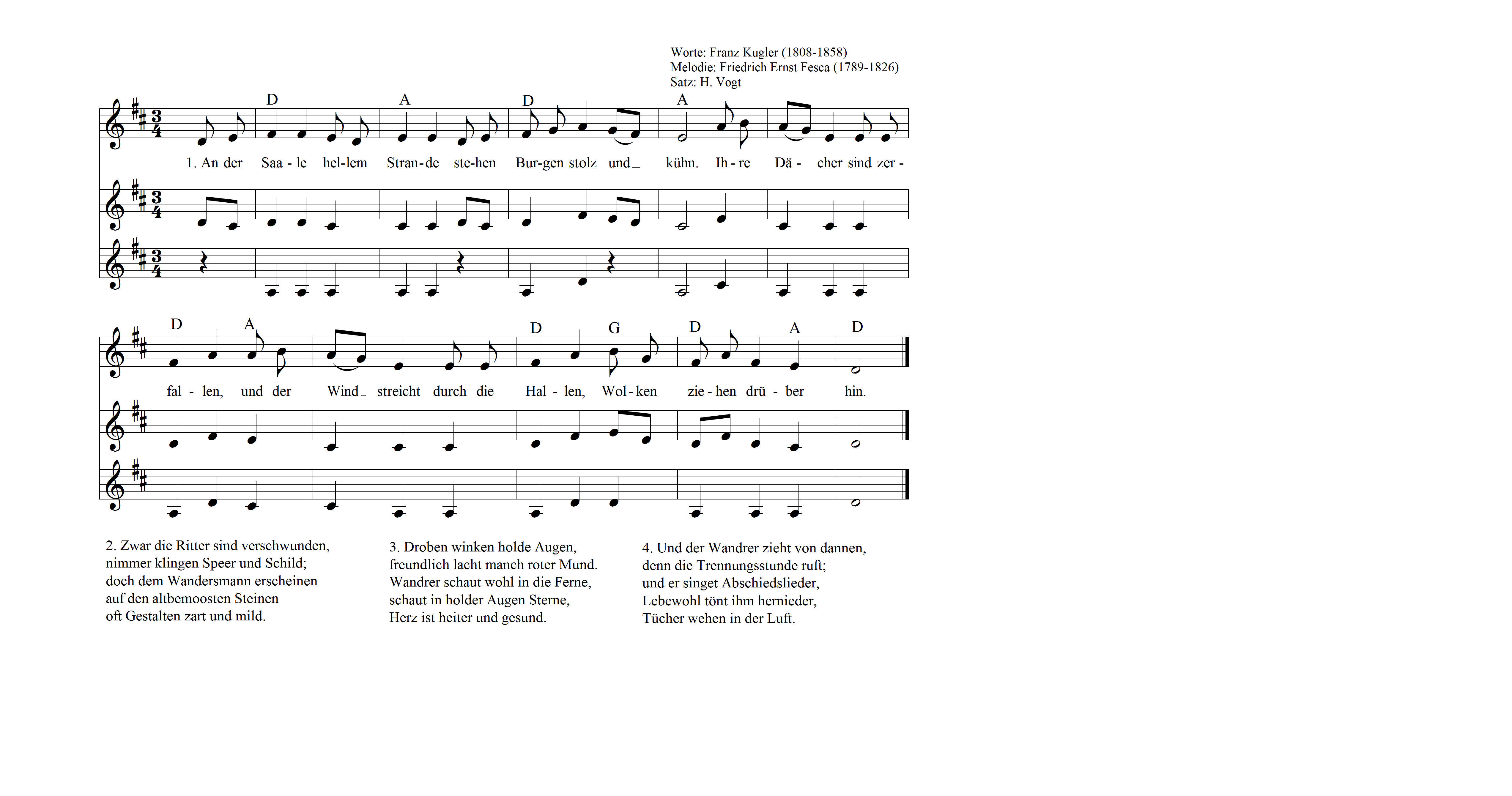 Teilaufgabe 2Pharell Williams sagte selbst sinngemäß: Ich habe nicht kopiert, sondern nur gefühlt. Ich habe den „Vibe“ der späten 70er Jahre verarbeitet. Im Jahr 2015 fand ein Gerichtsprozess gegen Pharell Williams und Robin Thicke statt, in dem sie des Plagiats am Song „Got to give it up“ (Marvin Gaye) mit ihrem Titel „Blurred Lines“ angeklagt wurden. Im Ergebnis mussten sie 7,4 Millionen Dollar Strafe wegen Urheberrechtsverletzung zahlen.2.1	Erläutere folgende Begriffe:	a) Urheberrecht,	b) Verwertungsgesellschaft,	c) GEMA.2.2		Recherchiert im Internet zum oben genannten Gerichtsprozess und stellt Informationen zusammen hinsichtlich	a) Anklagepunkt (Vorwurf),	b) Ausgang der Verhandlung,	c) Stellungnahmen der Angeklagten.2.3	Vergleicht in Gruppenarbeit die beiden Songs „Blurred Lines“ und „Got to give it up“ im Hinblick auf Tempo, Dauer, Instrumentierung, Melodie, Gesang und Form. Entscheidet und begründet, ob eurer Meinung nach eine Urheberrechtsverletzung vorliegt oder nicht.Einordnung in den Fachlehrplan GymnasiumAnregungen und Hinweise zum unterrichtlichen EinsatzAufgabe 1.1: Das Lied kann von der Musiklehrkraft oder Schülerinnen bzw. Schülern begleitet werden.Aufgabe 1.2:Die Variante 1.2 A sollte von allen Schülerinnen und Schülern erreicht werden können.Die Variante 1.2 B erfordert enge musikalische Zusammenarbeit zwischen den Schülerinnen und Schülern im Hinblick auf Tempo und Lautstärke.Die Variante 1.2 C1 ist für leistungsstarke Schülergruppen konzipiert. Hier muss die Schülergruppe selbst die einzelnen Aufgaben (Gesang, Akkordbegleitung, Rhythmusbegleitung) unter sich aufteilen und im Zusammenspiel präsentieren.Die Variante 1.2 C2 ist für leistungsstarke Schülergruppen konzipiert. Hier muss die Schülergruppe das Begleitarrangement des Notenbeispiels eigenständig umsetzen und damit den Klassengesang unterstützen.Aufgabe 1.3:Hier wird ein Bezug zum Bundesland Sachsen-Anhalt und seiner Geschichte sowie zum Thema „Musik im Wandel der Zeit verstehen – von der Romantik zur Neuen Musik“ hergestellt.Aufgabe 1.4:Diese Aufgabe ermöglicht eine Binnendifferenzierung, die sich den unterschiedlichenKompetenzstandstand der Schülerinnen und Schüler zuwendet.Apps können auf Smartphone, Tablet, mp3-Player oder anderen geeigneten digitalen Endgeräten genutzt werden.Eine konkrete App o.ä. kann hier nicht vorgeschlagen werden, da sich die mediale Welt in dieser Hinsicht stetig wandelt und Programme zu unterschiedlichen Preisen angeboten werden. Es soll nicht erwartet werden, dass für eine App bezahlt werden muss, denn es gibt zahlreiche Programme, die kostenlos erhältlich sind und die auch selbsterklärend funktionieren. Viele Schülerinnen und Schüler haben eine erhebliche Expertise, was den Umgang mit derartigen Apps angeht. Aufgabe 2.1:Diese Begriffe sind der Ausgangspunkt für die Betrachtung des konkreten Falls, der zu Beginn der Aufgabe vorgestellt wird. Aufgabe 2.2:Die Informationsbeschaffung im Internet erfolgt i.d.R. über eine Suchmaschine, die zu verschiedenen Quellen führt. Die Schülerinnen und Schüler müssen diese stets kritisch betrachten, da sich verschiedene gefundene Materialien/Aussagen widersprechen könnten.Aufgabe 2.3:Hier kann aus urheberrechtlichen Gründen kein Notenbeispiel abgedruckt werden. Die Lehrkraft könnte ggf. Teile der Songs (z. B. die Bassstimme) zur Verfügung stellen, anhand derer eine Analyse und ein Vergleich der Songs durch die visuelle Komponente einfacher wäre. So würde außerdem die Kompetenz im Umgang mit dem Notenbild erweitert werden.QuellenverzeichnisErwarteter Stand der Kompetenzentwicklung Niveaubestimmende Aufgabe zum Fachlehrplan Musik GymnasiumMusik, Medien und Money(Schuljahrgang 9)(Arbeitsstand: 07.07.2016)Kompetenzschwerpunkte bzw. Kompetenzbereiche:„Musik im Medienkontext reflektieren und gestalten – Musik digital und Musikrecht“Zu entwickelnde (bzw. zu überprüfende) Kompetenzen:ein gefestigtes eigenes Liedrepertoire in angemessener Stilistik umsetzen (Aufgabe 1.1)Lieder/Spielstücke auf einem Melodieinstrument im Zusammenspiel musizieren (Aufgabe 1.2)mit digitalen Programmen eigene musikalische Ideen umsetzen (Aufgabe 1.4)rechtliche Bestimmungen im Medienbereich kennen (Aufgabe 2.1)Strukturen der Musikwirtschaft erkennen (Aufgabe 2.1, 2.2)Strukturen der Musikwirtschaft kritisch werten (Aufgabe 2.3)Bezug zu grundlegenden Wissensbeständen:Urheberrecht, GEMA (Aufgabe 2.1, 2.3)AkkordsymboleKompetenzschwerpunkte bzw. Kompetenzbereiche:Überfachliche Kompetenzen gemäß GrundsatzbandZu entwickelnde (bzw. zu überprüfende) Kompetenzen:Kreatives Handeln mit Medien (Aufgabe 1.4)Entwicklung von Sozialkompetenz in der Gruppenarbeit (Aufgabe 1.2, 1.4, 2.2, 2.3)Entwicklung von Sprachkompetenz (Aufgabe 2.3)Entwicklung von musikalischer Reflexionskompetenz (Aufgabe 2.3: musikalische Strukturen anhand von Hörbeispielen erkennen)Entwicklung von kultureller Kompetenz (Aufgabe 1.3: Auseinandersetzung mit musikalischen Zeugnissen menschlicher Zivilisation im eigenen Land)Entwicklung von Wirtschaftkompetenz (Aufgabe 2.3: kritische Auseinandersetzung mit kommerziellen Aspekten des Musikmarktes)Entwicklung von Kompetenzen im Umgang mit digitalen Werkzeugen und Endgeräten (Aufgabe 1.4)SeiteMaterial/BezeichnungQuelle3M 1: „An der Saale hellem Strande“Notensatz: Halka Vogt, Halle 2016Aufgabeerwartete SchülerleistungAFBAufgabe 1.1Die Schülerinnen und Schüler könnenein gefestigtes eigenes Liedrepertoire in angemessener Stilistik umsetzen.IAufgabe 1.2Die Schülerinnen und Schüler könnendie Begleitung eines Volksliedes mit verschiedenen Akkorden auf Keyboard/Gitarre umsetzen,IIrhythmische Begleitmuster für Lieder und Spielstücke erfinden,IIISpielstücke gemeinsam musizieren (in Gruppenarbeit musizieren und singen).IIAufgabe 1.3Die Schülerinnen und Schüler könnenden Textinhalt eines Liedes erfassen und es in eine musikgeschichtliche Epoche einordnen sowie regionale Bezüge herstellen.IIAufgabe 1.4Die Schülerinnen und Schüler könnenein Lied als Rap-Version bearbeiten,IIautomatische Begleitmuster mit dem Keyboard anwenden,IIdie Möglichkeiten eines Drum-Computers auf die rhythmische Begleitung eines Raps anwenden,IImit Hilfe eines Sequenzer-Programms eine Aufnahme bearbeiten, um sie in verschiedenen musikalischen Aspekten zu verändern,IIImit verschiedenen Pattern eines Drum-Computers den Rap rhythmisch begleiten.IIIAufgabe 2.1Die Schülerinnen und Schüler könnendie Begriffe Urheberrecht und GEMA erläutern,Iden Begriff Verwertungsgesellschaft herausarbeiten.IIIAufgabe 2.2Die Schülerinnen und Schüler könnendem Internet gezielt Informationen entnehmen.IAufgabe 2.3Die Schülerinnen und Schüler könnenzwei Songs im Hinblick auf verschiedene musikalische Parameter vergleichen,IIeine Urheberrechtsverletzung bewerten.III